Name: ___________________________________ Class: __________________ Date: ____________________Exploring GravityLearning GoalsStudents will investigate the variables that affect gravity.QUESTION:  How does gravity affect objects?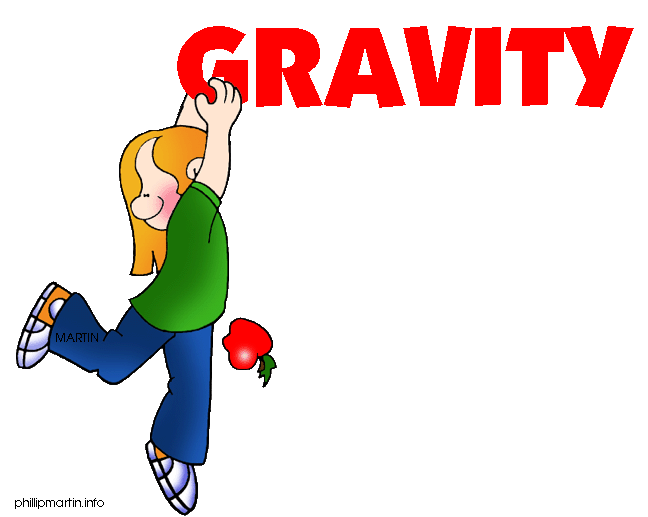 Jasmine and Emily were learning about forces in class.  They learned that a force was either a push or a pull.  Emily wondered if gravity was a force.  She knew that when she dropped her book it was pulled down to the ground. Jasmine knew that the moon had less gravity than the earth, but she wasn’t sure why.  Check the circle containing the statement you agree with:Gravity depends on the material of the objects.Gravity is not a force because it can’t move objects.  Gravity is a force because a force is a push or a pull.  The moon has less gravity than the Earth because it has less mass than the Earth. The moon has less gravity than the Earth because it has no atmosphere. Background information:  Variable-A variable is any factor that can be changed or controlledIndependent Variable – something that is changed by the scientistWhat is testedWhat is manipulatedDependent Variable – something that might be affected by the change in the independent variableWhat is observedWhat is measuredThe data collected during the investigationINSTRUCTIONS:  Open up the Gravity simulation on the PhET website.https://phet.colorado.edu/sims/html/gravity-force-lab/latest/gravity-force-lab_en.htmlGet familiar with the simulation by moving the figures back and forth as well as changing the mass of the spheres.  Circle the different variables that can be found in this simulation.Distance between figures			Mass of the spheresForce						Size of the figuresStrength of the figures			Size of the meter stick	What do you think the size of the arrows on top of each sphere represent? Pick a variable to manipulate (the independent variable).  Summarize what you changed and what happened in the table below:Change a different variable and summarize what happens in the table below:True or False Circle the correct answer.1.  Gravity is a force that can be changed.      T/F2.  The bigger an object is, the smaller the force of gravity.  T/F3.  As one object gets closer to another object, the force of gravity will increase.  T/F              4.  The Sun has a greater gravitational force than Jupiter.  T/FCircle the Correct AnswerCircle the pair with the greater gravitational force. 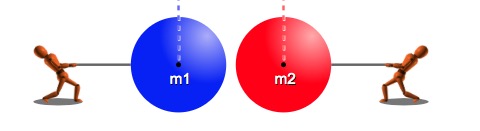 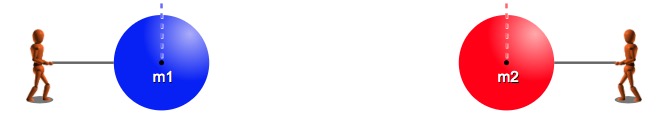 	Explain why you chose the diagram you did.	2.   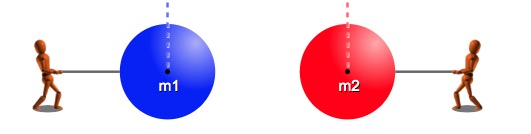 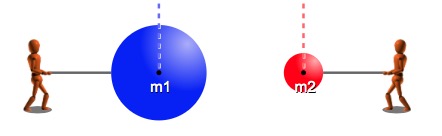 	Explain why you chose the diagram you did.  Analysis Question:  Why do you think Saturn and Jupiter have more moons than the other planets in our solar system?Name____________________________________________________________________________________Exit SlipOPTIONAL CLAIM-EVIDENCE-REASONING/ANALYSISQUESTIONS:  1.  Can gravity be considered a force? CLAIM:EVIDENCE:SCIENTIFIC REASONING:2.  What variables affect gravity?CLAIM:EVIDENCE:SCIENTIFIC REASONING: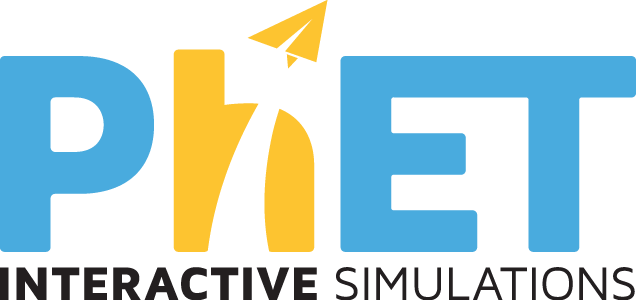 Exploring GravityPRE-PLANNINGPRIOR KNOWLEDGEPRIOR KNOWLEDGEPRE-PLANNINGKnow that a force is a push or a pull  (PhET simulation “Forces and Motion Basics” https://phet.colorado.edu/en/simulation/forces-and-motion-basics for review/remediation)Know that a force is a push or a pull  (PhET simulation “Forces and Motion Basics” https://phet.colorado.edu/en/simulation/forces-and-motion-basics for review/remediation)PRE-PLANNINGLEARNING GOALSLEARNING GOALSPRE-PLANNINGUnderstand that gravity is a force. Understand that the force of gravity is dependent on the mass and distance between objects.Understand that gravity is a force. Understand that the force of gravity is dependent on the mass and distance between objects.PRE-PLANNINGCommon Core StandardsCommon Core PracticesPRE-PLANNINGMS-PS2-4-Construct and present arguments using evidence to support the claim that gravitational interactions are attractive and depend on the masses of interacting objects. 1. Make sense of problems and persevere in solving them2. Reason abstractly and quantitatively5. Use appropriate tools strategically 7. Look for an make use of structurePRE-PLANNINGMATERIALSMATERIALSPRE-PLANNINGPhET Gravity Force simulation: https://phet.colorado.edu/sims/html/gravity-force-lab/latest/gravity-force-lab_en.htmlComputers/tablets for each studentNotecards for each student “Exploring Gravity” worksheetPhET Gravity Force simulation: https://phet.colorado.edu/sims/html/gravity-force-lab/latest/gravity-force-lab_en.htmlComputers/tablets for each studentNotecards for each student “Exploring Gravity” worksheetLESSON CYCLEWARM-UP	5 minutesWARM-UP	5 minutesLESSON CYCLEActivate prior knowledge by leading a discussion or having students journal about the following questions: What do you know about gravity?Activate prior knowledge by leading a discussion or having students journal about the following questions: What do you know about gravity?LESSON CYCLEINTRO	5 minutesINTRO	5 minutesLESSON CYCLETeacher will…Students will…Check statements they believe are true. LESSON CYCLEProject simulation/assist students with accessing simulationDistribute activity sheets.Read introductionLESSON CYCLEGUIDED EXPLORATION	30 minutesGUIDED EXPLORATION	30 minutesLESSON CYCLETeacher will…Students will…LESSON CYCLECirculate the room to be available for questions and ask probing/pushing questions, such as;What are variables?  What is the difference between an independent and dependent variable?What is a force?What is gravity?What affects gravity?Review of Variables #2 Pair-Share: Have students turn and share with their partner their answers to questions 2. Call on some pairs to share their response with the class.#3 Pair-Share: Have students turn and share with their partner their answers to questions #3. Call on some students to share with the class. #4, 5 Pair Share:  Have students turn and share with their partners what variables they manipulated and what they noticed.True/False, Circle Correct Answer:Assess student learning based on student answers. Some teachers might like to have the students justify their reasoning, but the main goal of this section is to get a quick formative assessment. Review of Introduction, complete exit slip Pair Share:Review introduction, have students discuss if gravity is a force.   Have students go back to the questions in the introduction and revise answers as necessary.  Complete exit slip, turn in. OPTIONAL CLAIM-EVIDENCE-REASONING EXTENSION:  Additional opportunity for analysis and scientific writing for teachers/students who are familiar with writing CERs. Work on the activity sheet while interacting with the Gravity Force screen of the sim.Discuss #2–Be attentive when sharing out #2.  Update or modify answer to #2 based on class discussion. Continue working on the activity sheet, discussing #5-6 with partners. Discuss #5 and 6-Discuss answers and modify answers based on class discussion. Answer –True/False, Circle Correct Answer based on observations. Discuss-Discuss revised answers, update or modify based on class discussion. Complete exit slip, turn in for review. LESSON CYCLEDISCUSSION	5 minutesDISCUSSION	5 minutesLESSON CYCLETeacher will…Students will…LESSON CYCLEFacilitate a class discussion to bridge an understanding across representations. Remind students to close their laptops or turn around so that the sim does not distract them from listening. Use an established teaching strategy such as popcorn discussion (one student answers, calls on the next student to talk), think-pair-share (pose question, allow time to think, turn and talk to partner), or group discussions (print out questions and have groups talk to each other and write down consensus to share aloud with class). Sample questions include: Did anyone answer a question that they had at the beginning of the activity? What was it? Did anyone not answer a question? Share out and call on someone who can answer it.Share responses to discussion questions.Share out answered and unanswered questions and call on another student who can answer.Manipulated (Independent) VariableDependent VariableManipulated (Independent) VariableDependent VariableQuestionAnswerCan gravity be considered a force?  Why or why not?What variable(s) affect gravity?Questions I still have, things I am confused about